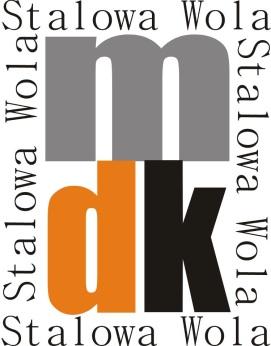 ul. 1 Sierpnia 9, 37-450 Stalowa Wolatel. 15 842 09 50, wewn. 119www.mdkstalowawola.pl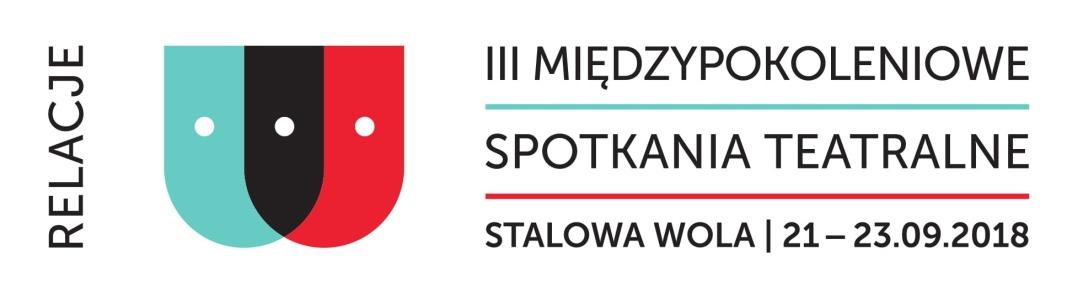 	Pomysł na „RELACJE. Międzypokoleniowe Spotkania Teatralne” zrodził się z potrzeby znalezienia miejsca wspólnego dla różnych generacji, pretekstu do rozmowy o tym, co łączy pokolenia i pozwala komunikować się bez uprzedzeń. Czas zmian, chaosu, nadmiaru informacji, deficyt autorytetów pomagających uporządkować nasze działania opowiada się za spowolnieniem, przystankiem na rozmowę. Taki przystanek proponujemy w Stalowej Woli.            Tematem tegorocznych RELACJI jest KONTYNUACJA dzieła i tradycji, a inspiracją myśl Krzysztofa Czyżewskiego ("Małe centrum świata", Fundacja Pogranicze, Sejny 2017): "Wierność tradycji to nie upamiętnianie, lecz kontynuacja". Regulamin1. ORGANIZATORZY„RELACJE. III Międzypokoleniowe Spotkania Teatralne” (MST) organizowane są przez Miejski Dom Kultury w Stalowej Woli oraz Starostwo Powiatowe w Stalowej Woli.Biuro Organizacyjne  RELACJI. III MST:Miejski Dom Kultury ul. 1 Sierpnia 9, 37-450 Stalowa WolaAnna Kiedrzyńskatel. 15 842 09 50, wewn. 119e-mail: relacje.stalowawola@gmail.com 2. POSTANOWIENIA OGÓLNE2.1. MST mają zasięg ogólnopolski.2.2. Na MST składają się dwie grupy działań – konkurs na najlepszy spektakl międzypokoleniowy (zasady prezentacji spektakli konkursowych określa niniejszy Regulamin) oraz wydarzenia towarzyszące (oparte na odrębnych porozumieniach).2.3. Forma spektakli konkursowych jest dowolna.2.4. Zgłoszenie do udziału w MST jest równoznaczne z akceptacją Regulaminu.2.5. Organizator powoła Komisję Artystyczną, która na podstawie nadesłanych zgłoszeń kwalifikuje zespoły teatralne do udziału 
w MST.2.6. Ostateczna interpretacja Regulaminu, rozstrzyganie kwestii spornych i niezawartych w Regulaminie należy do Organizatora.3. ZASADY UCZESTNICTWA3.1. Do udziału w MST zapraszamy amatorskie zespoły teatralne (ze szczególnym uwzględnieniem grup międzypokoleniowych), które w swoich spektaklach poruszają zagadnienie dialogu między młodością i starością. Uczestnikami MST mogą być osoby 
w każdym wieku.3.2. Każdy zespół zgłoszony do MST może zaprezentować jeden spektakl w ramach konkursu na najlepszy spektakl międzypokoleniowy, którego premiera miała miejsce nie wcześniej niż w 2016 roku.3.3. Maksymalny czas trwania spektaklu to 45 minut.3.4. Czas montażu i demontażu scenografii, wraz z ustawieniem świateł, nie może przekraczać w sumie 30 minut.3.5. Zespół aktorski spektaklu zgłoszonego do MST może liczyć maksymalnie 15 osób.3.6. Warunkiem uczestnictwa w części konkursowej III MST jest nadesłanie na adres Organizatora z dopiskiem RELACJE do 30 czerwca 2018 (decyduje data stempla pocztowego) następujących dokumentów:wypełnionej i podpisanej Karty Zgłoszenia,pełnego zapisu spektaklu na płycie DVD (plan ogólny bez zbliżeń i montażu),3 zdjęć ze spektaklu (może być drogą elektroniczną na 
e-mail Biura Organizacyjnego) ze zgodą autorów na nieodpłatną publikację w materiałach reklamowych MST,oświadczeń wypełnionych przez pełnoletnich oraz opiekunów prawnych niepełnoletnich członków zespołów teatralnych.Organizator nie zwraca nadesłanych materiałów.3.7. Po otrzymaniu informacji o zakwalifikowaniu do III MST zespoły teatralne dokonują do 30 lipca 2018 bezzwrotnych opłat akredytacyjnych w wysokości 100 zł od osoby. Wpłaty należy przelać na konto bankowe Miejskiego Domu Kultury w Stalowej Woli – Bank Spółdzielczy w Stalowej Woli, nr konta: 95 9430 0006 0024 3410 2000 0001. W tytule przelewu należy wpisać nazwę grupy teatralnej, liczbę osób, za które dokonywana jest wpłata, a także tekst „Relacje – akredytacja”. Akredytacja obowiązuje wszystkich uczestników MST (w tym m.in. wykonawców, opiekunów, obsługę techniczną, kierowców).3.8. Organizator MST zapewnia uczestnikom:zakwaterowanie (2 noclegi),wyżywienie (2 obiady, 2 kolacje, 2 śniadania),wstęp na wszystkie spektakle konkursowe i wydarzenia towarzyszące,udział w omówieniach spektakli.3.9. Ustalenie kolejności prezentacji konkursowych należy do Organizatora.3.10. Uczestnicy zobowiązują się do nieodpłatnych wykonań zgłoszonych spektakli w trakcie MST.3.11. Zespoły zakwalifikowane do MST uczestniczą w programie zaproponowanym przez Organizatora oraz w Gali Finałowej III MST 23 września 2018.3.12. Organizator MST nie zwraca kosztów podróży. Ubezpieczenie członków zespołów teatralnych na czas podróży również pozostaje po stronie podmiotów zgłaszających.3.13. Uczestnicy wyrażają zgodę na fotografowanie i filmowanie swoich występów przez Organizatora oraz na nieodpłatną publikację wszelkich utrwalonych w ten sposób materiałów.3.14. Uczestnicy MST wyrażają zgodę na nieodpłatną publikację 
i rozpowszechnianie swoich danych osobowych (w tym wizerunku) na potrzeby promocji, przygotowania i realizacji MST.3.15. Koszty związane z prawami autorskimi są po stronie zespołów zgłoszonych do MST.4. TERMINY i PROGRAM14 maja - 30 czerwca 2018 – nadsyłanie zgłoszeń do III MST16 lipca 2018 – ogłoszenie listy zespołów zakwalifikowanych do udziału w III MST23 lipca 2018 – ostateczny termin potwierdzania udziału w III MST zakwalifikowanych zespołów teatralnych30  lipca 2018 – ostateczny termin realizacji opłat akredytacyjnych przez zespoły teatralne zakwalifikowane do III MSTPROGRAMRELACJI. III Międzypokoleniowych Spotkań Teatralnych21 września / piątek- uroczyste otwarcie - „Wierność tradycji to nieupamiętnianie, lecz kontynuacja" – spotkanie z jurorami festiwalu  - prezentacje konkursowe - omówienia spektakli 22 września  / sobota- prezentacje konkursowe- omówienia spektakli konkursowych -  spotkanie uczestników „Relacji” w KlubieFestiwalowym23 września / niedziela- "Małe centrum świata" –  spotkanie z Krzysztofem Czyżewskim - Gala „RELACJI. III Międzypokoleniowych Spotkań Teatralnych” - ogłoszenie wyników- spektakl „Zahipnotyzuj mnie – piosenki Zygmunta Koniecznego” Teatru Ludowego w Krakowie 6. JURY I NAGRODY6.1. Uczestników konkursu na najlepszy spektakl międzypokoleniowy w ramach III MST ocenia wykwalifikowane  Jury 6.2. Jury przyznaje następujące nagrody:I nagroda – Grand Prix RelacjiIII Międzypokoleniowych Spotkań Teatralnych  (3 000 zł),II nagroda (2 000 zł),III nagroda (1 000 zł).6.3. Przewidziane są także wyróżnienia za szczególne walory artystyczne, kreacje indywidualne, a także nagroda publiczności (pula nagród-wyróżnień wynosi 2 500 zł).6.4. Ocena dokonana przez Jury jest ostateczna i niepodważalna.5. WARUNKI TECHNICZNE5.1. Prezentacje konkursowe odbywają się w salach: widowiskowej 
i kameralnej Miejskiego Domu Kultury.sala widowiskowa (wymiary podłogi sceny): 9 m x 10 msala kameralna (wymiary podłogi sceny): 6m x 6 m5.2. W salach widowiskowej i kameralnej Organizator zapewnia nagłośnienie, oświetlenie oraz obsługę techniczną, natomiast przygotowanie elementów scenograficznych pozostaje po stronie zespołów teatralnych. Organizator nie dopuszcza używania mikrofonów w trakcie spektakli.